2024 Convention Schedule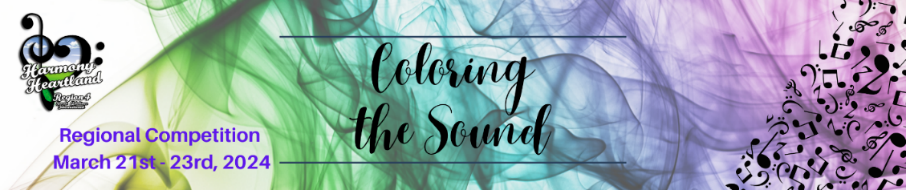 Thursday, March 21, 20246:00 pm – 10:00 pm  HUB Open, Event Center II6:00 pm– 10:00 pm On-site Single Event Ticket Sales located in the HUB at Region 4 Registration booth6:00 pm - 7:00 pm – CAL AET pick up in Event Center Lobby at 7pm will move to Registration table in HUB6:00 pm – 7:00 pm Quartet & Chorus President/Team Manager/Director Check-In and Paperwork Drop-off Event Center Lobby7:00 pm – 8:00 pm  Official Inspection Event Center IImmediately Following the Completion of the Official Inspection (approximately 8:00 pm) – 8:45 pmQuartet Briefing Event Center IChorus Briefing Start in Event Center I and move to Pre-Stage area in Event Center IITBD Quartet Walk On (immediately following the Quartet Briefing in Event Center I)Friday, March 22, 20249:00 am – 7:00 pm  On-site Ticket Sales & CAL AET pick-up Event Center II9:00 am – 1 hour after end of Contest (approximately 9pm)  HUB Open Event Center II12:00 pm – 7:00 pm  Food Available at Event Center Local Bean1:00 pm – Mass Sing in Event Center Lobby3:00 pm – ~8:30 pm  Quartet Contest Event Center ITBD  Chorus Walk On (immediately following the Quartet Contest in Event Center I)7:35 pm – 10:00 pm  Chorus Rehearsals at Embassy Suites & MarriottSaturday, March 23, 20248:15 am – 12:30 pm Chorus Rehearsals at Embassy Suites & Marriott9:00 am – ~3:00 pm  HUB Open Event Center II9:00 am – 2:00 pm  On-site Ticket Sales & CAL AET pick-up Event Center II9:00 am – End of Contest  Table/Chairs with Monitor for attendees to sit and watch Contest Event Center II9:00 am – 10:30 am  Metro Nashville rehearsal on stage Event Center I11:00 am – 4:30 pm  Food Available at Event Center Local Bean12:00 pm – 5:30 pm  Chorus Contest Event Center I